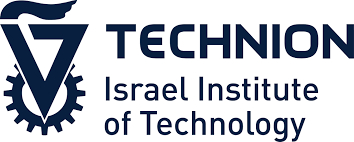 2017以色列理工学院工程与科学暑期学校精彩回顾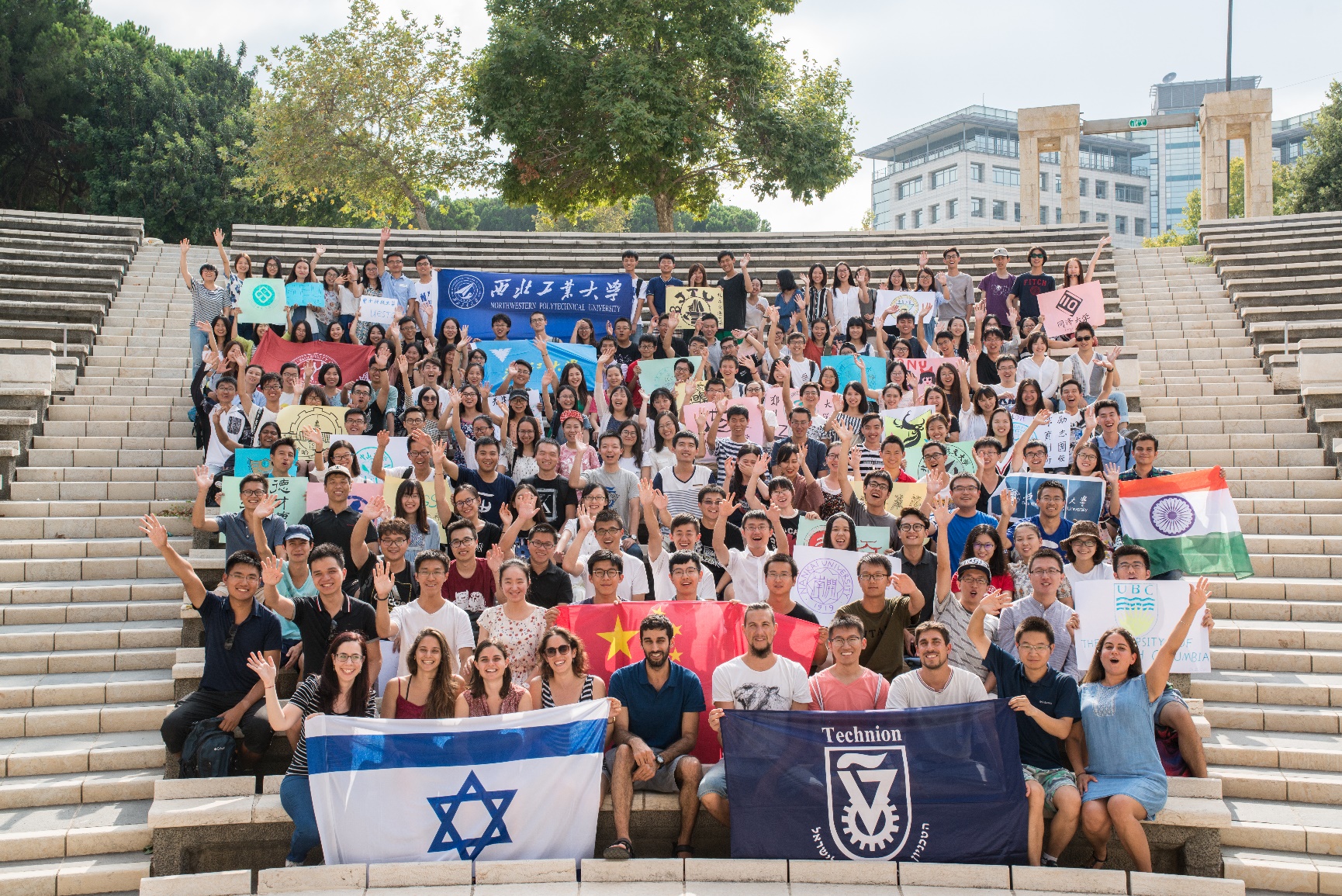 2017以色列理工学院工程与科学暑期学校合影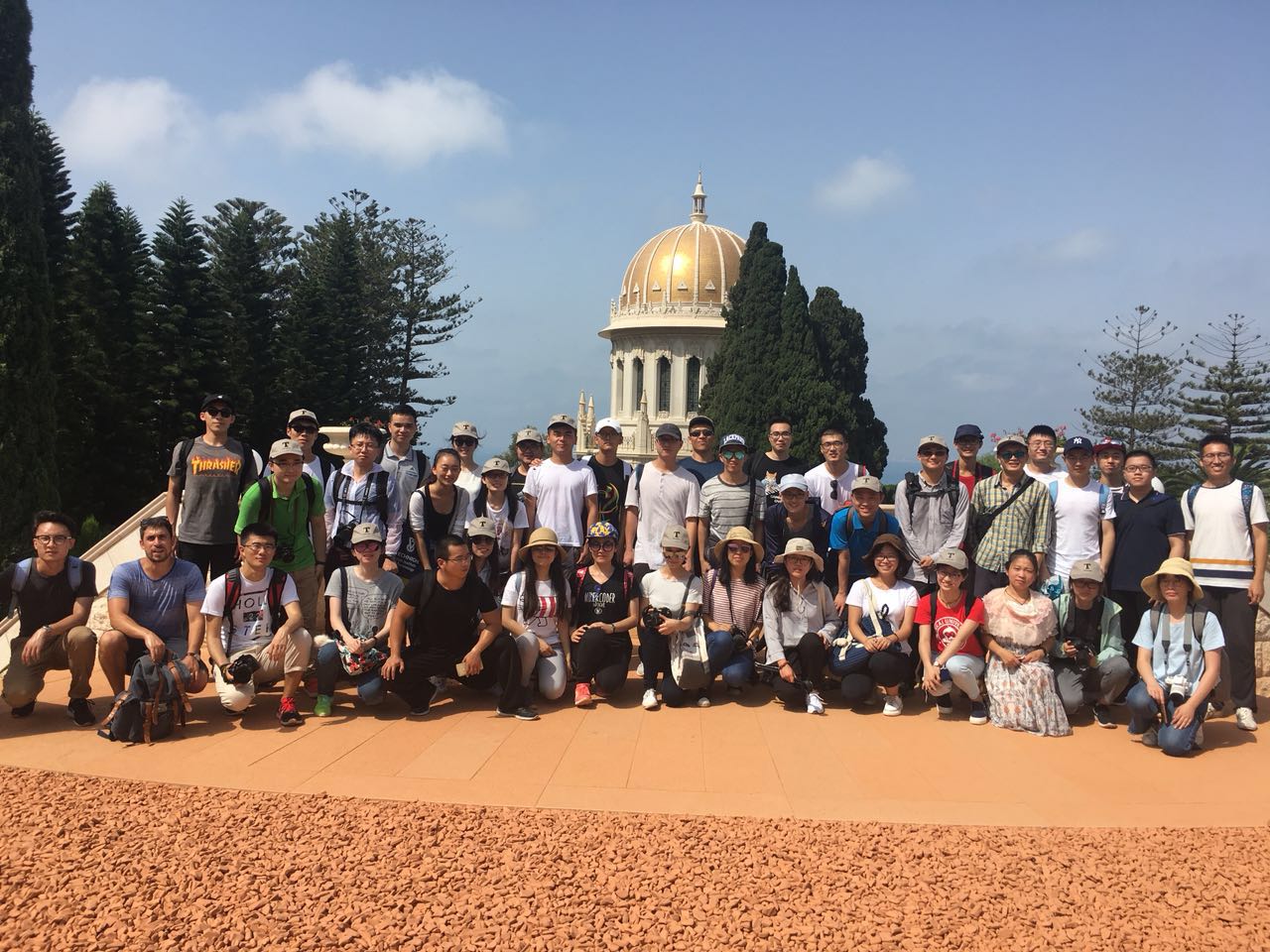 海法一日游 – 巴哈伊花园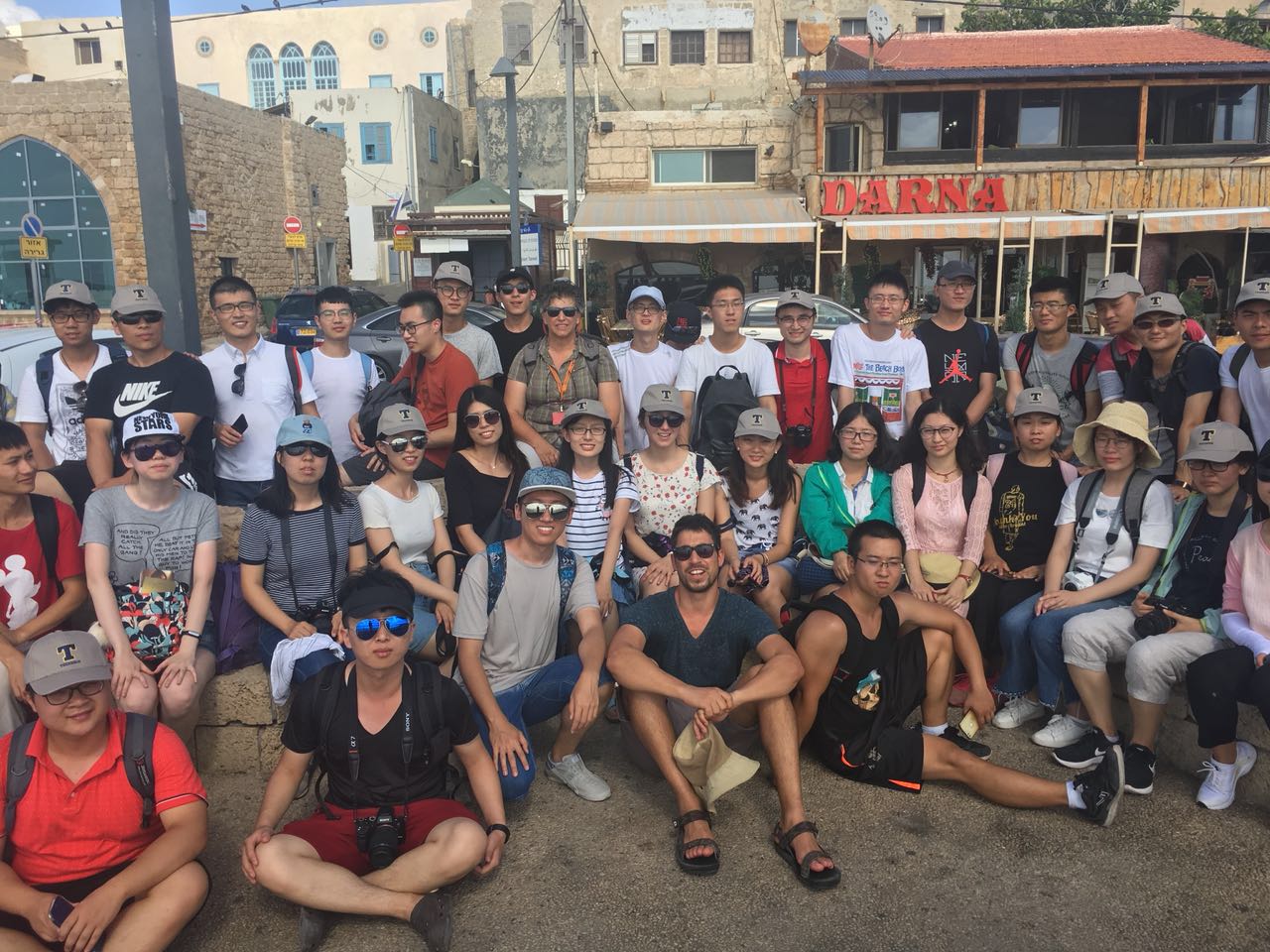 以色列北部一日游 – 阿卡古城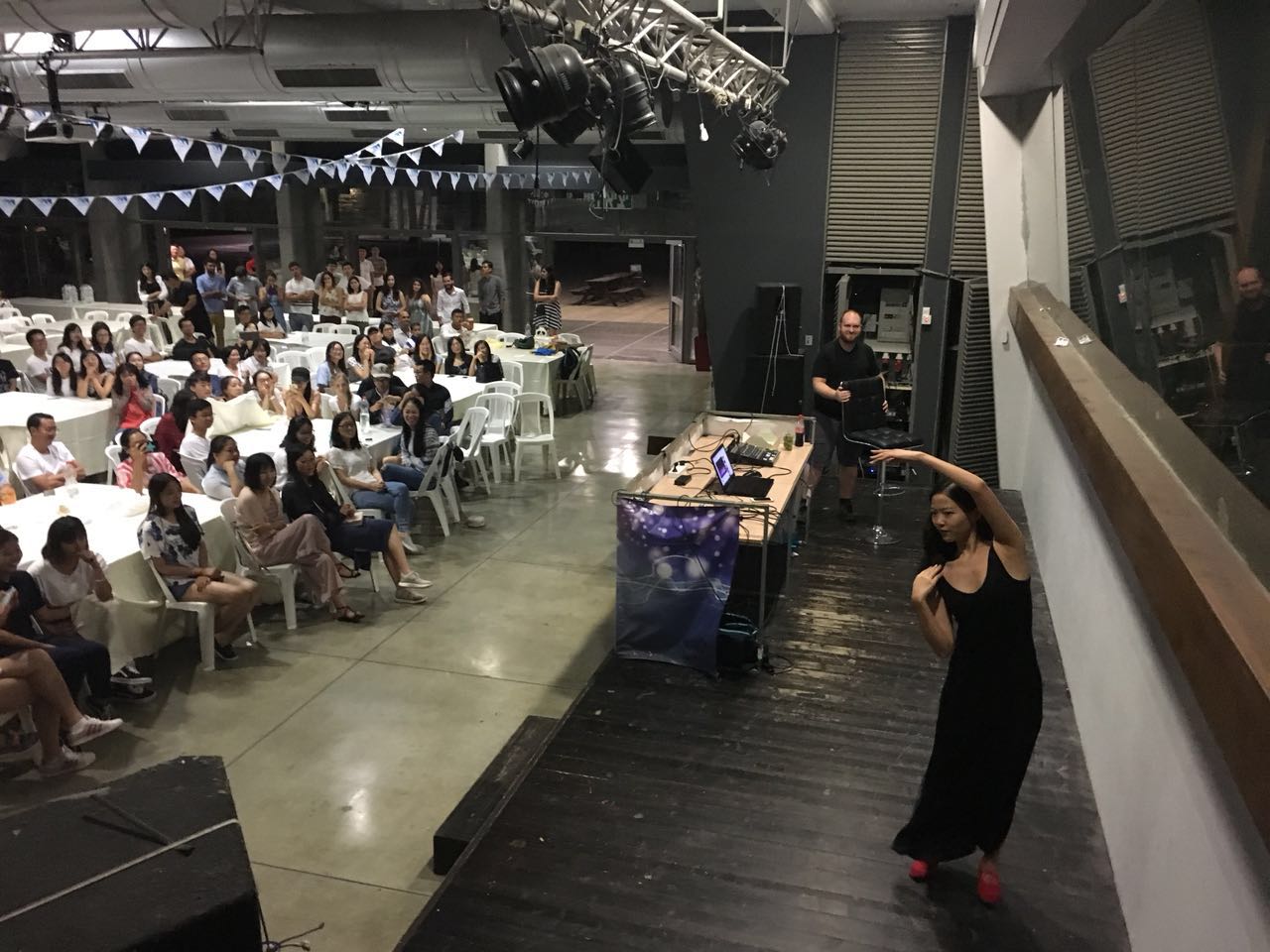 安息日晚宴以及文艺联欢活动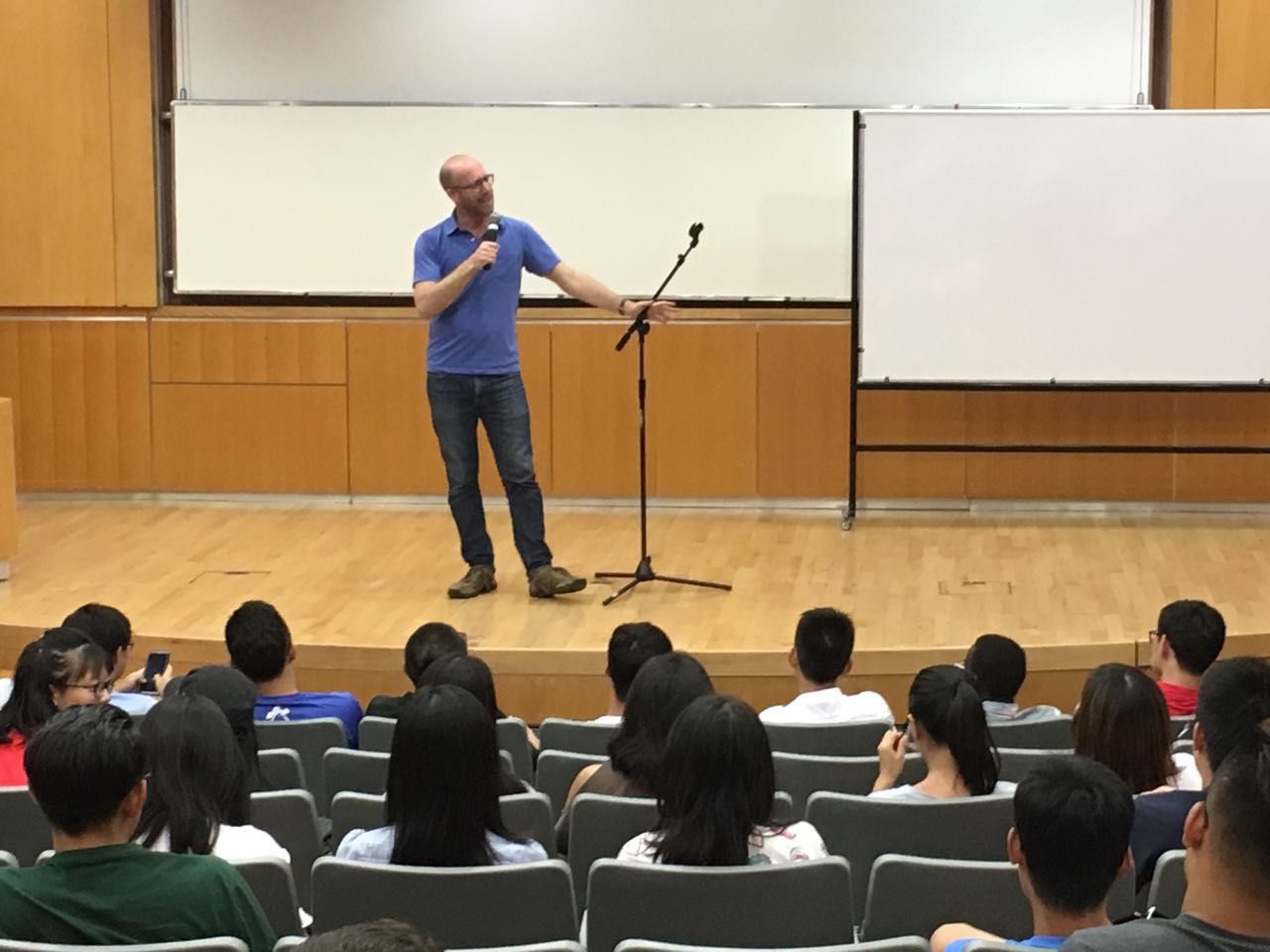 文化脱口秀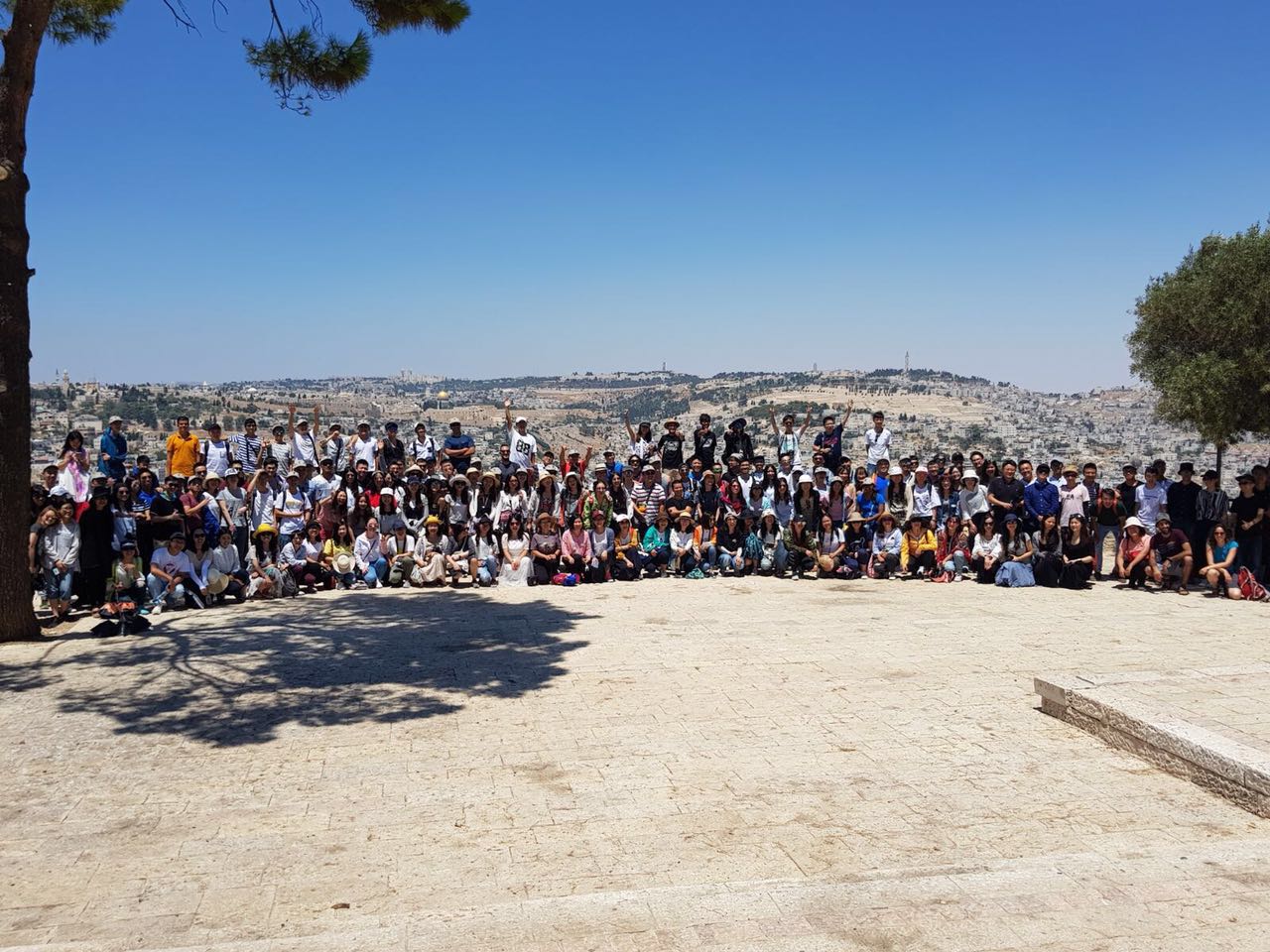 耶路撒冷、马萨达、死海二日游 - 耶路撒冷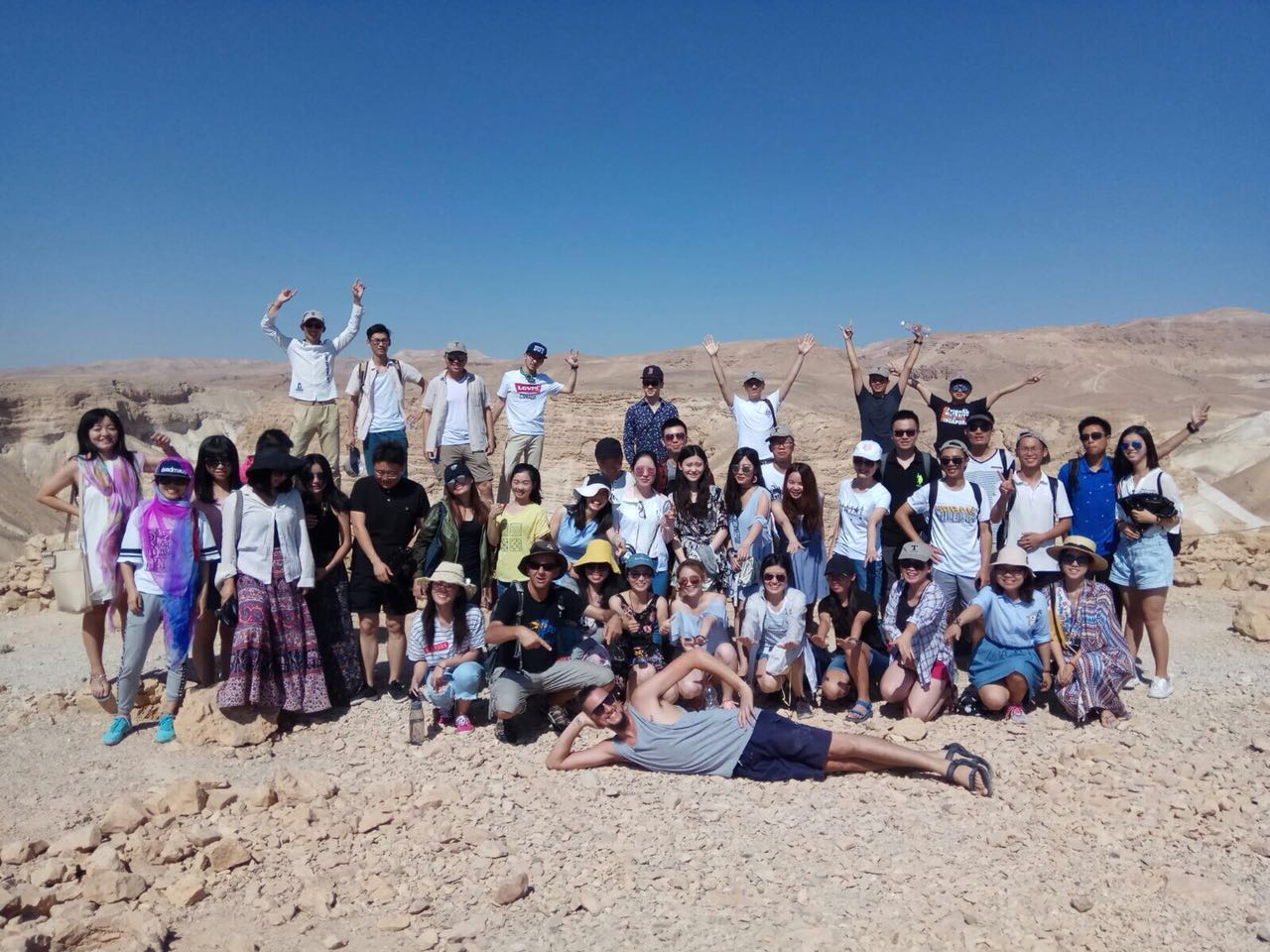 耶路撒冷、马萨达、死海二日游 – 马萨达遗址